R SESİ  OKUMA TABLOSU ÖĞRENİLEN SESLERAşağıdaki verilen hece ve kelimeleri 3 defa okuyalım.2 HARFLİ HECE VE KELİMELER3 HARFLİ HECE VE KELİMELER4 VE 5 HARFLİ KELİMELER6,7,8 HARFLİ KELİMELEROKUAşağıdaki metinleri 3 kez okutunuz. İstediğiniz bir metni siz söyleyin çocuğunuz deftere yazsın.SINIF ONLUK BİRLİK DENEME ETKİNLİĞİAşağıdaki varlıkların sayısını onluk ve birliklerine ayıralım.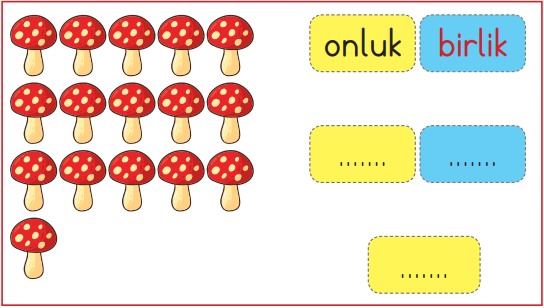 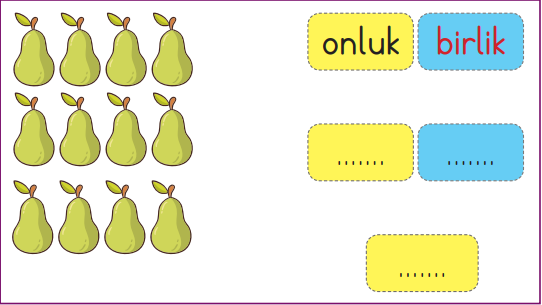 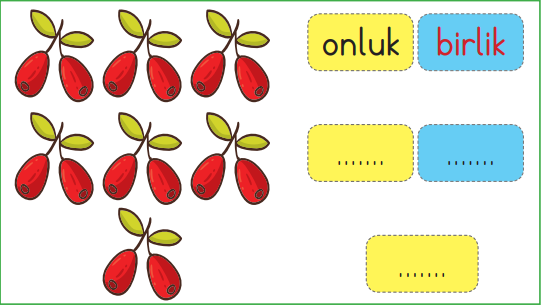 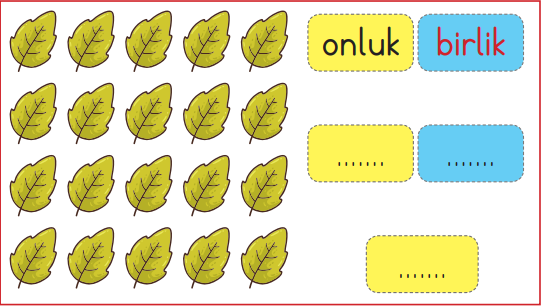 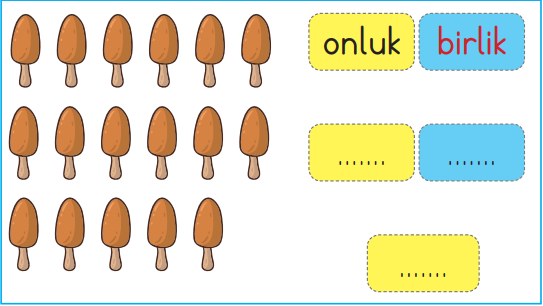 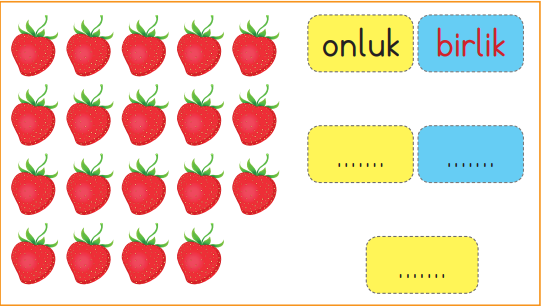 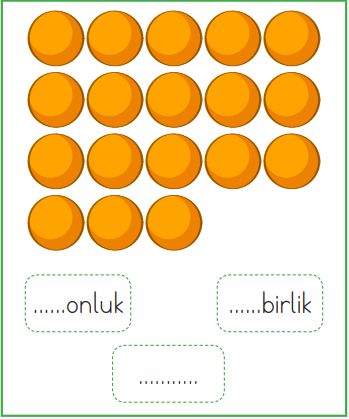 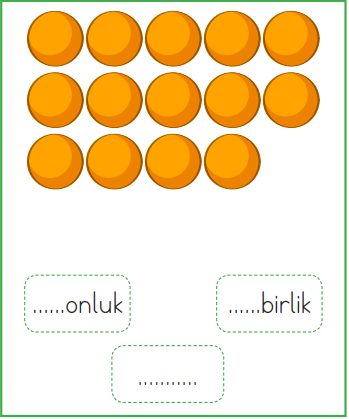 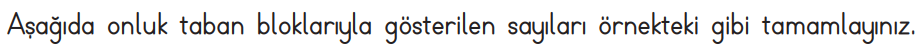 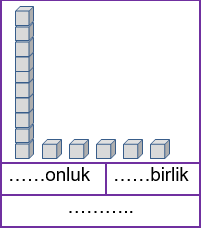 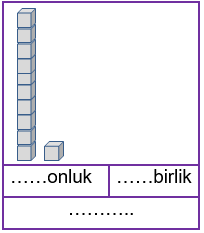 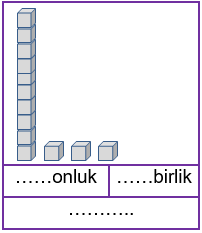 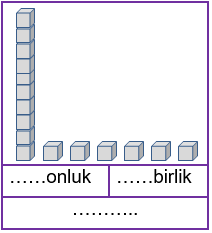 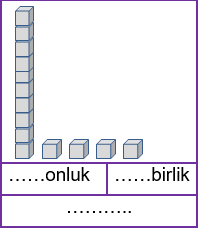 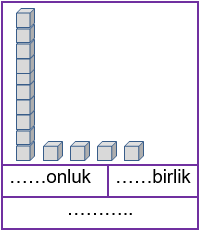 Aşağıdaki onluk birlik etkinliklerini kelebeğin kanatlarına benek yaparak yapınız.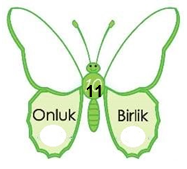 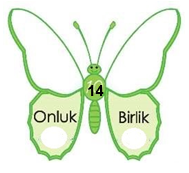 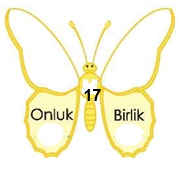 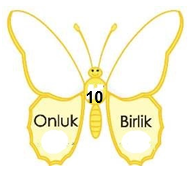 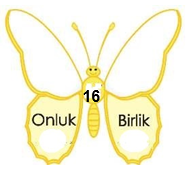 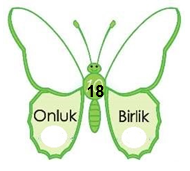 eElLaAkKiİnNoOmMuUtTüÜyYöÖrRerarirorurürörölökönömötrerarirorurürölökönömötöirieriaraüreoraörtkörkorkürkarkirkerkurturyortertürlerlarlormornarnuryeryarrolrumremramrakerikrokaarkakorokuratereortakarelirakirakarakarokorukürerenkrüyaEmreEmiryaraömürÖmerkremMertrotaörtüOnurnarakurukurtmartkürkyurtkürkörmeörtüyürüolurRanakralürünorakokurErenerinTiretörekartErolİremtarakmarularmutKeremKerimNarinraketrekorNurayturnatörenyorumtamirtorunyürekromanormankenarörnekörmekyerliyirmikarneAynurkarınerkenmotortekerlitrekirliilerirakamterimayranmetreYarenMuratÜlkerİlkerkamerakontrolkartonkorkutkültürTarkannormalkurtarrenklikorumamarketNurtentartmaüretimmakarnatartmaktekerlekkanaryayumurtaAtatürkTürkiyeAnkaraKaramanNeriman